Supplementary data (Figure s1 and Table s1) for Antitumor activity of Lycium barbarum polysaccharides with different molecular weight: an in vitro and in vivo study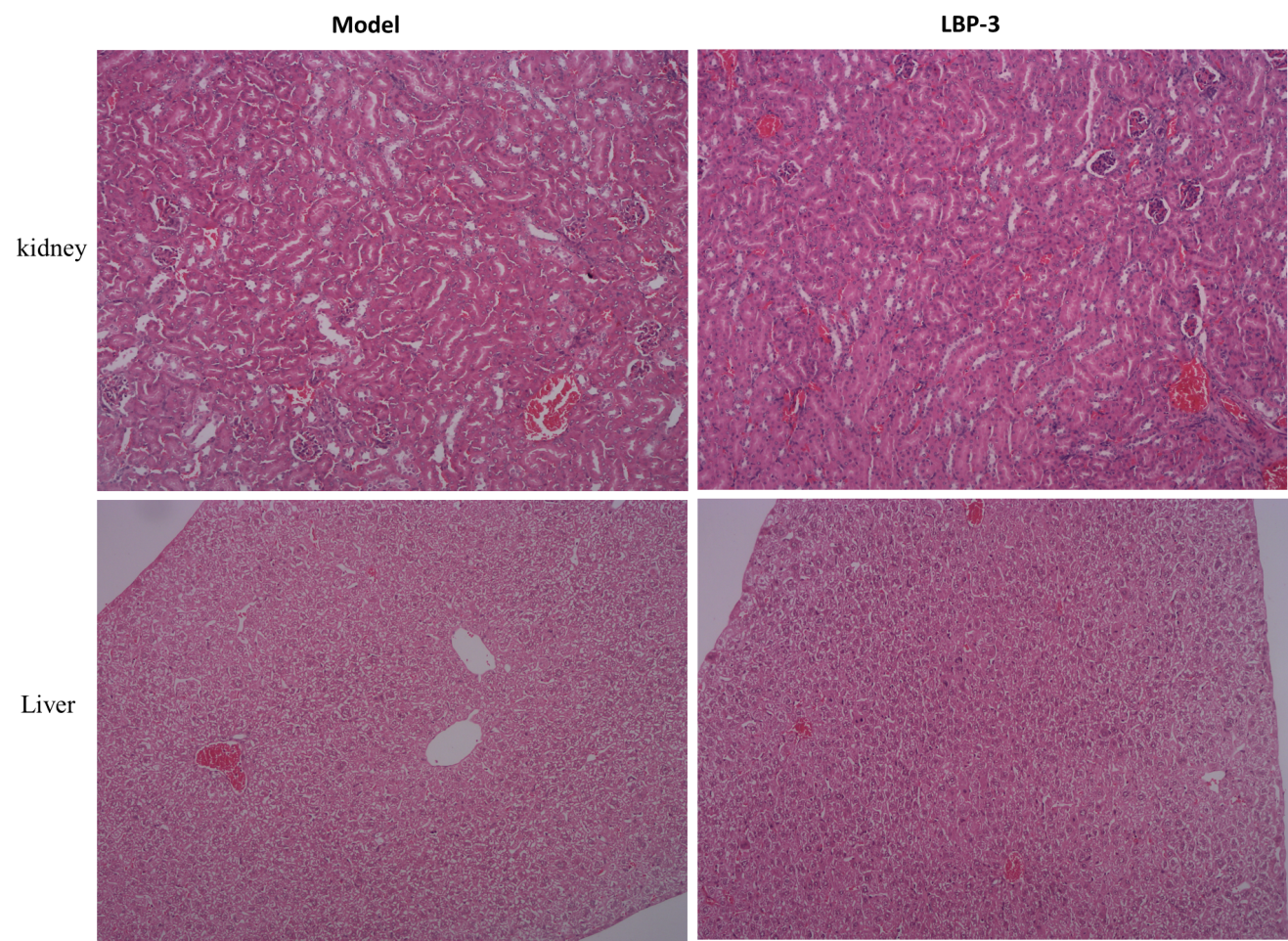 Figure s1.Representative photomicrographs of kidney and liver tissue from H22 tumor-bearing mice. The mice were treated with LBP-3 (250 mg/kg) in LBP-3 group. Hematoxylin and eosin (H&E) stain (magnification 100×).Table s1 Effect of LBP-3 on the serum levels of AST, ALT and BUN in H22 tumor-bearing miceNotes: Data were shown as Mean ± SD (n = 8). ** P < 0.01 vs the control group. AST, aspartate aminotransferase; ALT, alanine aminotransferase; BUN, blood urea nitrogen.GroupsAST (U/L)ALT (U/L)BUN (mmol/L)Model12.94±8.776.20±1.948.70±0.83LBP-313.30±3.136.84±3.576.88±1.10**